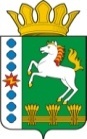 КОНТРОЛЬНО-СЧЕТНЫЙ ОРГАН ШАРЫПОВСКОГО РАЙОНАКрасноярского краяЗаключениена проект Постановления администрации Шарыповского района «О внесении изменений в Постановление администрации Шарыповского района от 30.10.2013 № 846-п «Об утверждении муниципальной программы «Развитие образования Шарыповского района» (в ред. от 27.06.2014 № 477-п, от 29.10.2014 № 850-п, от 16.12.2015 № 716-п, 29.12.2015 № 740-п, от 10.08.2016 № 373-п, от 08.11.2016 № 494-п, от 15.05.2017 № 282-п)14 июля  2017 год 									№ 64Настоящее экспертное заключение подготовлено Контрольно – счетным органом Шарыповского района на основании ст. 157 Бюджетного  кодекса Российской Федерации, ст. 9 Федерального закона от 07.02.2011 № 6-ФЗ «Об общих принципах организации и деятельности контрольно – счетных органов субъектов Российской Федерации и муниципальных образований», ст. 15 Решения Шарыповского районного Совета депутатов от 20.09.2012 № 31/289р «О внесении изменений и дополнений в Решение Шарыповского районного Совета депутатов от 21.06.2012 № 28/272р «О создании Контрольно – счетного органа Шарыповского района» (в ред. от 20.03.2014 № 46/536р, от  25.09.2014 № 51/573р, от 26.02.2015 № 56/671р).Представленный на экспертизу проект Постановления администрации Шарыповского района «О внесении изменений в Постановление администрации Шарыповского района от 30.10.2013 № 846-п «Об утверждении муниципальной программы «Развитие образования Шарыповского района» (в ред. от 27.06.2014 № 477-п, от 29.10.2014 № 850-п, от 16.12.2015 № 716-п, от 29.12.2015 № 740-п, от 10.08.2016 № 373-п, от 08.11.2016 № 494-п, от 15.05.2017 № 282-п) направлен в Контрольно – счетный орган Шарыповского района 12 июля 2017 года. Разработчиком данного проекта муниципальной программы является муниципальное казенное учреждение «Управление образования Шарыповского района».Основанием для разработки муниципальной программы является:- постановление администрации Шарыповского района от 30.07.2013 № 540-п «Об утверждении Порядка принятия решений о разработке  муниципальных программ Шарыповского района, их формировании и реализации» (в ред. от 29.06.2015 № 407-п);- распоряжение администрации Шарыповского района от 02.08.2013  № 258-р «Об утверждении перечня муниципальных программ Шарыповского района» (в ред. от 29.07.2014 № 293а-р).Исполнитель муниципальной программы муниципальное казенное учреждение «Управление образования Шарыповского района».Соисполнители муниципальной программы:- администрация Шарыповского района;- муниципальное казенное учреждение «Управление спорта, туризма и молодежной политики Шарыповского района»;- муниципальное казенное учреждение «Управление культуры Шарыповского района».Подпрограммы муниципальной программы:Развитие дошкольного, общего и дополнительного образования детей.Организация отдыха и оздоровления детей Шарыповского района.Обеспечение реализации муниципальной программы в области образования.Мероприятие муниципальной программы:Господдержка детей - сирот.Цель муниципальной программы – обеспечение высокого качества образования, соответствующего потребностям граждан и перспективным задачам развития экономики Шарыповского района, отдых и оздоровление детей в летний период.Мероприятие проведено 12-13 июля 2017 года.В ходе подготовки заключения Контрольно – счетным органом Шарыповского района были проанализированы следующие материалы:- проект Постановления администрации Шарыповского района «О внесении изменений в Постановление администрации Шарыповского района от 30.10.2013 № 846-п «Об утверждении муниципальной программы «Развитие образования Шарыповского района» (в ред. от 27.06.2014 № 477-п, от 29.10.2014 № 850-п, от 16.12.2015 № 716-п, от 24.12.2015  № 727-п, от 29.12.2015 № 740-п, от 10.08.2016 № 373-п,  от 08.11.2016 № 494-п, от 15.05.2017 № 282-п);- паспорт муниципальной программы «Развитие образования Шарыповского района».Рассмотрев представленные материалы к проекту Постановления муниципальной программы «Развитие образования Шарыповского района» установлено следующее:В соответствии с проектом паспорта Программы происходит изменение по строке (пункту) «Ресурсное обеспечение муниципальной программы», после внесения изменений строка  будет читаться:Увеличение бюджетных ассигнований в сумме 4 156 418,00 руб. (0,19%), в том числе:- увеличение за счет средств краевого бюджета в сумме 4 123 965,00 руб. (0,31%);- увеличение за счет средств внебюджетных источников в сумме 32 453,00 руб. (0,09%).Вносятся изменения в подпрограмму 1 «Развитие дошкольного, общего и дополнительного образования» по строке (пункту) «Объемы и источники финансирования подпрограммы».После внесения изменений, строка будет читаться:Увеличение бюджетных ассигнований по подпрограмме 1 в сумме 4 030 270,00 руб. (0,39%), в том числе:за счет средств краевого бюджета в сумме 4 104 817,00 руб. (0,61%), из них:- уменьшение бюджетных ассигнований по мероприятию 1.1.3 «Обеспечение государственных гарантий прав граждан на получение общедоступного и бесплатного дошкольного образования в муниципальных дошкольных образовательных организациях, общедоступного и бесплатного дошкольного образования, в муниципальных общеобразовательных организациях за исключением обеспечения деятельности административно-хозяйственного, учебно-вспомогательного персонала и иных категорий работников образовательных организаций, участвующих в реализации общеобразовательных программ в соответствии с федеральными государственными образовательными стандартами за счет средств краевого бюджета» в сумме 721 700,00 руб. в связи с приведением в соответствие с уведомлением Министерства образования Красноярского края от 09.06.2017 № 5013 об изменении бюджетных ассигнований (лимитов бюджетных обязательств);- в связи с приведением в соответствие с Постановлением Правительства Красноярского края от 10.05.2017 № 257-п «Об утверждении распределения в 2017 году субсидий бюджетам муниципальных образований Красноярского края на частичное финансирование (возмещение) расходов на региональные выплаты и выплаты, обеспечивающие уровень заработной платы работников бюджетной сферы не ниже размера минимальной заработной платы (минимального размера оплаты труда)», Постановлением администрации Шарыповского района от 24.05.2017 № 327-п «Об утверждении распределения в 2017 году средств районного бюджета и поселениями, входящими в состав Шарыповского района на частичное финансирование (возмещение) расходов на региональные выплаты (минимального размера оплаты труда)» увеличены бюджетные ассигнования по следующим мероприятиям:по мероприятию 1.1.5 «Региональные выплаты и выплаты, обеспечивающие уровень заработной платы работников бюджетной сферы не ниже размера минимальной заработной платы (минимального размера оплаты труда) за счет средств краевого бюджета» в сумме 272 340,00 руб.;по мероприятию 2.1.6.1 «Региональные выплаты и выплаты, обеспечивающие уровень заработной платы работников бюджетной сферы не ниже размера минимальной заработной платы (минимального размера оплаты труда) за счет средств краевого бюджета» в сумме 955 435,00 руб.;по мероприятию 3.1.3 «Региональные выплаты и выплаты, обеспечивающие уровень заработной платы работников бюджетной сферы не ниже размера минимальной заработной платы (минимального размера оплаты труда) за счет средств краевого бюджета» в сумме 137 702,00 руб.- увеличение бюджетных ассигнований в сумме 34 940,00 руб. по мероприятию 3.1.4 «Персональные выплаты, устанавливаемые в целях повышения оплаты труда молодым специалистам, на персональные выплаты, устанавливаемые с учетом опыта работы при наличии ученой степени, почетного звания, нагрудного знака (значка) за счет средств краевого бюджета» в связи с приведением в соответствие с Постановлением Правительства Красноярского края от 17.05.2017 № 267-п «Об утверждении распределения в 2017 году субсидий бюджетам муниципальных образований Красноярского края на частичное финансирование (возмещение) расходов на персональные выплаты, устанавливаемые в целях повышения оплаты труда молодым специалистам, на персональные выплаты, устанавливаемые с учетом опыта работы при наличии ученой степени, почетного звания, нагрудного знака (значка)», Постановлением администрации Шарыповского района от 24.05.2017 № 328-п «Об утверждении распределения в 2017 году краевой субсидии между главными распорядителями средств районного бюджета и поселениями, входящими в состав Шарыповского района на частичное финансирование (возмещение) расходов на персональные выплаты, устанавливаемые в целях повышения оплаты труда молодым специалистам, на персональные выплаты, устанавливаемые с учетом опыта работы при наличии ученой степени, почетного звания, нагрудного знака (значка)»;- увеличение бюджетных ассигнований в сумме 3 426 100,00 руб. по мероприятию 3.2.4.1 «Осуществление (возмещение) расходов, направленных на развитие и повышение качества работы муниципальных учреждений, предоставление новых муниципальных услуг, повышение качества за счет средств краевого бюджета» в связи с приведением в соответствие с Постановлением Правительства Красноярского края от 10.05.2017 № 259-п «Об утверждении распределения субсидий бюджетам городских округов и муниципальных районов Красноярского края на осуществление (возмещение) расходов, направленных на развитие и повышение качества работы муниципальных учреждений, предоставление новых муниципальных услуг, повышение их качества, на 2017 год».за счет средств районного бюджета уменьшение бюджетных ассигнований в сумме 107 000,00 руб. (0,03%) в связи с перераспределением бюджетных ассигнований с мероприятия 3.1.1 «Обеспечение деятельности (оказание услуг) подведомственных учреждений за счет средств районного бюджета» подпрограммы 1 «Развитие дошкольного, общего и дополнительного образования» на мероприятие 1.1.2 «Организация и проведение учебно-тренировочных сборов за счет районного бюджета» подпрограммы 2 «Организация отдыха и оздоровления детей Шарыповского района»;за счет средств внебюджетных источников увеличение бюджетных ассигнований в сумме 32 453,00 руб. (0,18%) по мероприятию 2.3. «Обеспечение деятельности подведомственных учреждений за счет средств от оказания платных услуг».В связи с открытием детского сада «Берёзка» филиала МБОУ Шушенской СОШ № 8 перераспределены бюджетные ассигнования в сумме 1 096 164,00 руб. с мероприятия 2.2.1 «Осуществление расходов капитального характера, решение социально-значимых вопросов и обеспечение софинансирования расходов (за счет средств районного бюджета)» на мероприятие 1.1.1 «Обеспечение деятельности (оказание услуг) подведомственных учреждений за счет средств районного бюджета», в связи.В соответствие с протоколом от 30.06.2017 № 4 заседания комиссии по распределению средств на осуществление расходов капитального характера, решения социально-значимых вопросов и на обеспечение софинансирования расходов, в части муниципальной доли, в соответствии с условиями софинансирования проектов муниципальными учреждениями перераспределены бюджетные ассигнования по следующим мероприятиям:- в сумме 18 000,00 руб. с мероприятия 2.2.1 «Осуществление расходов капитального характера, решение социально-значимых вопросов и обеспечение софинансирования расходов (за счет средств районного бюджета)» на мероприятие 1.1.5.2 «Региональные выплаты и выплаты, обеспечивающие уровень заработной платы работников бюджетной сферы не ниже размера минимальной заработной платы (минимального размера оплаты труда) за счет средств районного бюджета» для обеспечения софинансирования;- в сумме 54 423,00 руб. с мероприятия 2.2.1 «Осуществление расходов капитального характера, решение социально-значимых вопросов и обеспечение софинансирования расходов (за счет средств районного бюджета)» на мероприятие 1.2.8 «Капитальный ремонт электрокотлов в помещениях бойлерных в зданиях образовательных учреждений»;- в сумме 137 025,00 руб. с мероприятия 2.2.1 «Осуществление расходов капитального характера, решение социально-значимых вопросов и обеспечение софинансирования расходов (за счет средств районного бюджета)» на мероприятие 1.2.7 «Организация и проведение плановых обследований детей, посещающих дошкольные и школьные образовательные и другие детские организации» в связи с приведением в соответствие с р. IV постановления Главного государственного санитарного врача РФ от 22.08.2014 № 50 «Об утверждении СанПиН 3.2.3215-14 «Профилактика паразитарных болезней на территории Российской Федерации»;- в сумме 19 486,00 руб. с мероприятия 2.2.6. «Изготовление и проведение экспертизы ПСД с целью проведения капитального ремонта в помещениях зданий образовательных учреждений за счет средств районного бюджета» на мероприятие 2.2.1 «Осуществление расходов капитального характера, решение социально-значимых вопросов и обеспечение софинансирования расходов (за счет средств районного бюджета)»;- в сумме 132 760,00 руб. с мероприятия 2.2.1 «Осуществление расходов капитального характера, решение социально-значимых вопросов и обеспечение софинансирования расходов (за счет средств районного бюджета)» на мероприятие 2.2.4 «Приобретение и установка осветительных приборов, с целью устранения предписаний, в зданиях образовательных учреждений за счет средств районного бюджета»;- в сумме 80 000,00 руб. с мероприятия 2.2.6. «Изготовление и проведение экспертизы ПСД с целью проведения капитального ремонта в помещениях зданий образовательных учреждений за счет средств районного бюджета» на мероприятие 3.2.5 «Изготовление и проведение экспертизы ПСД с целью проведения капитального ремонта в помещениях зданий образовательных учреждений за счет средств районного бюджета»;- в сумме 1 122 867,00 руб. с мероприятия 2.2.1 «Осуществление расходов капитального характера, решение социально-значимых вопросов и обеспечение софинансирования расходов (за счет средств районного бюджета)» перераспределены бюджетные ассигнования на следующие мероприятия:2.2.10. «Огнезащитная обработка деревянных конструкций кровли зданий, сооружений, пристроек к зданиям образовательных учреждений за счет средств районного бюджета» в сумме 42 928,00 руб.;2.2.11 «Организация и проведение плановых обследований детей, посещающих дошкольные и школьные образовательные и другие детские организации» в сумме 265 230,00 руб.;2.2.12 «Восстановление эффективности системы водоотведения (прочистка трубопровода и промывка системы водоотведения) за счет средств районного бюджета» в сумме 15 667,00 руб.;2.2.13 «Приобретение и установка электродвигателя в здании котельной образовательного учреждения за счет средств районного бюджета» в сумме 13 000,00 руб.;2.2.14 «Устранение аварийности кровли здания МБОУ Березовской СОШ № 1 за счет средств районного бюджета» в сумме 57 900,00 руб.;2.2.15 «Проведение государственной экспертизы (проведение проверки достоверности определения сметной стоимости капитальных ремонтов образовательных учреждений) за счет средств районного бюджета» в сумме 122 970,00 руб.;2.2.16 «Приобретение и установка станции очистки воды в помещениях зданий образовательных учреждений за счет средств районного бюджета» в сумме 208 067,00 руб.;3.2.4.2  «Осуществление (возмещение) расходов, направленных на развитие и повышение качества работы муниципальных учреждений, предоставление новых муниципальных услуг, повышение качества за счет средств районного бюджета» в сумме 34 608,00 руб.,  для обеспечения софинансирования;3.2.6 «Проведение государственной экспертизы (проведение проверки достоверности определения сметной стоимости капитальных ремонтов образовательных учреждений) за счет средств районного бюджета» в сумме 303 897,00 руб.;3.2.7 «Приобретение и установка приборов учета тепловой энергии в помещениях зданий образовательных учреждений за счет средств районного бюджета» в сумме 58 600,00 руб.В соответствие с  Постановлением администрации Шарыповского района от 23.08.2016 № 392-п «Об утверждении Порядка обращения за получением денежной компенсации взамен горячего завтрака и горячего обеда обучающимся с ограниченными возможностями здоровья и выплаты денежной компенсации взамен горячего завтрака и горячего обеда, обучающимся с ограниченными возможностями здоровья в муниципальных общеобразовательных учреждениях Шарыповского района по имеющим государственную аккредитацию основным общеобразовательным программам, осваивающим основные общеобразовательные программы на дому» перераспределены бюджетные ассигнования в сумме 22 346,00 руб. по мероприятию 2.1.4. «Реализация государственных полномочий по обеспечению питанием детей, обучающихся в муниципальных и частных образовательных организациях, реализующих основные общеобразовательные программы, без взимания платы, за счет средств краевого бюджета» в связи с тем, что выплата денежной компенсации осуществляется бюджетными учреждениями.В соответствие с р. IV постановления Главного государственного санитарного врача РФ от 22.08.2014 № 50 «Об утверждении СанПиН 3.2.3215-14 «Профилактика паразитарных болезней на территории Российской Федерации» и протоколом  от 30.06.2017 № 4 заседания комиссии по распределению средств на осуществление расходов капитального характера, решения социально-значимых вопросов и на обеспечение софинансирования расходов, в части муниципальной доли, в соответствии с условиями софинансирования проектов муниципальными учреждениями перераспределены бюджетные ассигнования в сумме 2 561 539,00 руб. с мероприятия 2.2.1 «Осуществление расходов капитального характера, решение социально-значимых вопросов и обеспечение софинансирования расходов (за счет средств районного бюджета)» на следующие мероприятия:- 1.1.1 «Обеспечение деятельности (оказание услуг) подведомственных учреждений за счет средств районного бюджета, в связи с открытием детского сада «Берёзка» филиала МБОУ Шушенской СОШ № 8»  в сумме 1 096 464,00 руб.;- 1.1.5.2 «Региональные выплаты и выплаты, обеспечивающие уровень заработной платы работников бюджетной сферы не ниже размера минимальной заработной платы (минимального размера оплаты труда) за счет средств районного бюджета» в сумме 18 000,00 руб., для обеспечения софинансирования;- 1.2.7 «Организация и проведение плановых обследований детей, посещающих дошкольные и школьные образовательные и другие детские организации» в сумме в сумме 137 025,00 руб.;- 1.2.8 «Капитальный ремонт электрокотлов в помещениях бойлерных в зданиях образовательных учреждений» в сумме 54 423,00 руб.;- 2.2.4 «Приобретение и установка осветительных приборов, с целью устранения предписаний, в зданиях образовательных учреждений за счет средств районного бюджета» в сумме 132 760,00 руб.;- 2.2.10. «Огнезащитная обработка деревянных конструкций кровли зданий, сооружений, пристроек к зданиям образовательных учреждений за счет средств районного бюджета» в сумме 42 928,00 руб.;- 2.2.11 «Организация и проведение плановых обследований детей, посещающих дошкольные и школьные образовательные и другие детские организации» в сумме 265 230,00 руб.;- 2.2.12 «Восстановление эффективности системы водоотведения (прочистка трубопровода и промывка системы водоотведения) за счет средств районного бюджета» в сумме 15 667,00 руб.;- 2.2.13 «Приобретение и установка электродвигателя в здании котельной образовательного учреждения за счет средств районного бюджета» в сумме 13 000,00 руб.;- 2.2.14 «Устранение аварийности кровли здания МБОУ Березовской СОШ № 1 за счет средств районного бюджета» в сумме 57 900,00 руб.;- 2.2.15 «Проведение государственной экспертизы (проведение проверки достоверности определения сметной стоимости капитальных ремонтов образовательных учреждений) за счет средств районного бюджета» в сумме 122 970,00 руб.;- 2.2.16 «Приобретение и установка станции очистки воды в помещениях зданий образовательных учреждений за счет средств районного бюджета» в сумме 208 067,00 руб.;- 3.2.4.2 «Осуществление (возмещение) расходов, направленных на развитие и повышение качества работы муниципальных учреждений, предоставление новых муниципальных услуг, повышение качества за счет средств районного бюджета» в сумме 34 608,00 руб., для обеспечения софинансирования;- 3.2.6 «Проведение государственной экспертизы (проведение проверки достоверности определения сметной стоимости капитальных ремонтов образовательных учреждений) за счет средств районного бюджета» в сумме 303 897,00 руб.;- 3.2.7 «Приобретение и установка приборов учета тепловой энергии в помещениях зданий образовательных учреждений за счет средств районного бюджета» в сумме 58 600,00 руб.Вносятся изменения в подпрограмму 2  «Организация отдыха и оздоровления детей Шарыповского района» по строке (пункту) «Объемы и источники финансирования подпрограммы».После внесения изменений, строка будет читаться:Увеличение бюджетных ассигнований за счет средств районного бюджета в сумме 107 000,00 руб. (0,95%) по мероприятию 1.1.2  «Организация и проведение учебно-тренировочных сборов за счет районного бюджета».Вносятся изменения в подпрограмму 3  «Обеспечение реализации муниципальной программы в области образования» по строке (пункту) «Объемы и источники финансирования подпрограммы».После внесения изменений, строка будет читаться:Увеличение бюджетных ассигнований по подпрограмме 3 за счет средств краевого бюджета в сумме 19 148,00 руб. (0,05%), в том числе:- в сумме 6 088,00 руб. по мероприятию 1.1.2 «Региональные выплаты и выплаты, обеспечивающие уровень заработной платы работников бюджетной сферы не ниже размера минимальной заработной платы (минимального размера оплаты труда) за счет средств краевого бюджета» в соответствие с Постановлением Правительства Красноярского края от 10.05.2017 № 257-п «Об утверждении распределения в 2017 году субсидий бюджетам муниципальных образований Красноярского края на частичное финансирование (возмещение) расходов на региональные выплаты и выплаты, обеспечивающие уровень заработной платы работников бюджетной сферы не ниже размера минимальной заработной платы (минимального размера оплаты труда)» и Постановлением администрации Шарыповского района от 24.05.2017 № 327-п «Об утверждении распределения в 2017 году средств районного бюджета и поселениями, входящими в состав Шарыповского района на частичное финансирование (возмещение) расходов на региональные выплаты (минимального размера оплаты труда)»;- в сумме 13 060,00 руб. по мероприятию 1.1.3 «Персональные выплаты, устанавливаемые в целях повышения оплаты труда молодым специалистам, на персональные выплаты, устанавливаемые с учетом опыта работы при наличии ученой степени, почетного звания, нагрудного знака (значка) за счет средств краевого бюджета» в соответствие с Постановлением Правительства Красноярского края от 17.05.2017 № 267-п «Об утверждении распределения в 2017 году субсидий бюджетам муниципальных образований Красноярского края на частичное финансирование (возмещение) расходов на персональные выплаты, устанавливаемые в целях повышения оплаты труда молодым специалистам, на персональные выплаты, устанавливаемые с учетом опыта работы при наличии ученой степени, почетного звания, нагрудного знака (значка)» и Постановлением администрации Шарыповского района от 24.05.2017 № 328-п «Об утверждении распределения в 2017 году краевой субсидии между главными распорядителями средств районного бюджета и поселениями, входящими в состав Шарыповского района на частичное финансирование (возмещение) расходов на персональные выплаты, устанавливаемые в целях повышения оплаты труда молодым специалистам, на персональные выплаты, устанавливаемые с учетом опыта работы при наличии ученой степени, почетного звания, нагрудного знака (значка)».На основании выше изложенного Контрольно – счетный орган предлагает администрации  Шарыповского района утвердить проект Постановления администрации Шарыповского района «О внесении изменений в Постановление администрации Шарыповского района от 30.10.2013 № 846-п «Об утверждении муниципальной программы «Развитие образования Шарыповского района» (в ред. от 27.06.2014 № 477-п, от 29.10.2014 № 850-п, от 16.12.2015 № 716-п, от 29.12.2015 № 740-п, от 10.08.2016 № 373-п, от 08.11.2016 № 494-п, от 15.05.2017 № 292-п).Аудитор 	Контрольно – счетного органа								И.В. ШмидтРесурсному обеспечению программы, в том числе в разбивке по источникам финансирования, по годам реализации программы Предыдущая редакцияПостановленияПредлагаемая редакция(Проект Постановления) Ресурсному обеспечению программы, в том числе в разбивке по источникам финансирования, по годам реализации программы Общий объем бюджетных ассигнований на реализацию муниципальной программы составляет  1 113 153 031,00  руб.  в том числе:2017 год – 371 104 501,00  руб.;2018 год -  371 024 265,00  руб.;2019 год – 371 024 265,00  руб.за счет средств федерального  бюджета  3 006 200,00 руб., из них:2017 год – 0,00 руб.;2018 год - 1 503 100,00 руб.;2019 год – 1 503 100,00 руб. за счет средств краевого бюджета 697 680 215,00 руб. из них:2017 год – 233 083 215,00  руб.;2018 год -  232 298 500,00  руб.;2019 год – 232 298 500,00  руб.за счет средств районного бюджета  393 925 584,00 руб. из них:2017 год – 131 066 128,00  руб.;2018 год – 131 429 728,00  руб.;2019 год – 131 429 728,00 руб..за счет средств внебюджетные источники 18 541 032,00 руб., из них:2017 год – 6 955 158,00 руб.;2018 год – 5 792 937,00 руб.;2019 год – 5 792 937,00 руб.Общий объем бюджетных ассигнований на реализацию муниципальной программы составляет  2 194 467 941,41  руб.  в том числе:2017 год – 375 260 919,00  руб.;2018 год -  371 024 265,00  руб.;2019 год – 371 024 265,00  руб.за счет средств федерального  бюджета  8 739 110,00 руб., из них:2017 год – 0,00 руб.;2018 год - 1 503 100,00 руб.;2019 год – 1 503 100,00 руб. за счет средств краевого бюджета 1 340 463 777,08 руб. из них:2017 год – 237 207 180,00  руб.;2018 год -  232 298 500,00  руб.;2019 год – 232 298 500,00  руб.за счет средств районного бюджета  810 246 626,91 руб. из них:2017 год – 131 066 128,00  руб.;2018 год – 131 429 728,00  руб.;2019 год – 131 429 728,00 руб..за счет средств внебюджетные источники 35 018 427,42 руб., из них:2017 год – 6 987 611,00 руб.;2018 год – 5 792 937,00 руб.;2019 год – 5 792 937,00 руб. Объемы и источники финансирования подпрограммы Предыдущая редакция подпрограммы 1Предлагаемая редакция подпрограммы 1 (проект Постановления) Объемы и источники финансирования подпрограммы Общий объём бюджетных ассигнований на реализацию подпрограммы составляет 1 044 333 147,00 руб., в том числе по годам реализации:2017 год – 350 015 225,00 руб.;2018 год – 347 158 961,00 руб.;2019 год – 347 158 961,00 руб.за счет средств краевого бюджета 677 423 715,00 руб., из них:2017 год -  227 187 315,00 руб.;2018 год – 225 118 200,00 руб.;2019 год – 225 118 200,00 руб.за счет средств районного бюджета 348 368 400,00 руб., из них:2017 год – 115 872 752,00 руб.;2018 год – 116 247 824,00 руб.;2019 год – 116 247 824,00 руб.за счет средств внебюджетных источников 18 541 032,00 руб., из них:2017 год – 6 955 158,00 руб.;2018 год – 5 792 937,00 руб.;2019 год – 5 792 937,00 руб.Общий объём бюджетных ассигнований на реализацию подпрограммы составляет 1 048 363 417,00 руб., в том числе по годам реализации:2017 год – 354 045 495,00 руб.;2018 год – 347 158 961,00 руб.;2019 год – 347 158 961,00 руб.за счет средств краевого бюджета 681 528 532,00 руб., из них:2017 год -  231 292 132,00 руб.;2018 год – 225 118 200,00 руб.;2019 год –  225 118 200,00 руб.за счет средств районного бюджета 348 261 400,00 руб., из них:2017 год – 115 765 752,00 руб.;2018 год – 116 247 824,00 руб.;2019 год – 116 247 824,00 руб.за счет средств внебюджетных источников 18 573 485,00  руб., из них:2017 год – 6 987 611,00 руб.;2018 год – 5 792 937,00 руб.;2019 год – 5 792 937,00 руб.Объемы и источники финансирования подпрограммы Предыдущая редакция подпрограммы 3Предлагаемая редакция подпрограммы 3 (проект Постановления)Объемы и источники финансирования подпрограммы Общий объем бюджетных ассигнований на реализацию подпрограммы составляет 11 280 672,00 руб., в том числе по годам реализации:2017 год – 3 767 872,00 руб.;2018 год – 3 756 400,00 руб.;2019 год – 3 756 400,00 руб.за счет средств краевого бюджета6 733 200,00 руб., из них:2017 год -  2 244 400,00 руб.;2018 год – 2 244 400,00 руб.;2019 год – 2 244 400,00 руб. за счет средств районного бюджета 4 547 472,00 руб., из них:2017 год – 1 523 472,00 руб.;2018 год – 1 512 000,00 руб.;2019 год – 1 512 000,00 руб.Общий объем бюджетных ассигнований на реализацию подпрограммы составляет 11 387 672,00 руб., в том числе по годам реализации:2017 год – 3 874 872,00 руб.;2018 год – 3 756 400,00 руб.;2019 год – 3 756 400,00 руб.за счет средств краевого бюджета6 733 200,00 руб., из них:2017 год -  2 244 400,00 руб.;2018 год – 2 244 400,00 руб.;2019 год – 2 244 400,00 руб. за счет средств районного бюджета 4 654 472,00 руб., из них:2017 год – 1 630 472,00 руб.;2018 год – 1 512 000,00 руб.;2019 год – 1 512 000,00 руб.Объемы и источники финансирования подпрограммы Предыдущая редакция подпрограммы 3Предлагаемая редакция подпрограммы 3 (проект Постановления)Объемы и источники финансирования подпрограммы Общий объем бюджетных ассигнований на реализацию подпрограммы составляет 41 009 712,00 руб., в том числе по годам реализации:2017 год – 13 669 904,00 руб.;2018 год – 13 669 904,00 руб.;2019 год – 13 669 904,00 руб.за счет средств районного бюджета 41 009 712,00 руб., из них:2017 год – 13 669 904,00 руб.;2018 год – 13 669 904,00 руб.;2019 год – 13 669 904,00 руб.Общий объем бюджетных ассигнований на реализацию подпрограммы составляет 41 028 860,00 руб., в том числе по годам реализации:2017 год – 13 689 052,00 руб.;2018 год – 13 669 904,00 руб.;2019 год – 13 669 904,00 руб.за счет средств краевого бюджета 19 148,00 руб., из них:2017 год – 19 148,00 руб.за счет средств районного бюджета 41 028 860,00 руб., из них:2017 год – 13 669 904,00 руб.;2018 год – 13 669 904,00 руб.;2019 год – 13 669 904,00 руб.